от 17.06.2014                                                                                                                   № 40Об установлении тарифов на сбор и вывоз жидких бытовых отходов муниципального образования Павловское сельское поселение на 2014 годВ соответствии с Федеральным законом от 06.10.2003 года № 131-ФЗ «Об общих принципах организации местного самоуправления в Российской Федерации», Жилищным кодексом Российской Федерации, Федеральным законом от 30.12.2004 года № 210-ФЗ «Об основах регулирования тарифов организациями коммунального комплекса», постановлением Правительства Российской Федерации от 14.07.2008 года № 520 «Об основах ценообразования и порядке регулирования тарифов, надбавок и предельных индексов в сфере деятельности организаций коммунального комплекса», Уставом муниципального образования Павловское сельское поселение Совет народных депутатов муниципального образования Павловское сельское поселение Суздальского района Владимирской области  р е ш и л:1. Установить и ввести в действие с 01.07.2014 года по 31.12.2014 года тарифы (без НДС) на сбор и вывоз жидких бытовых отходов для всех потребителей в размере 200,00 руб./м³. 2. Контроль за выполнением настоящего решения возложить на постоянную комиссию по организации местного самоуправления, законности и правопорядка.Глава муниципального образованияПавловское сельское поселение                                                                                               О.К. Гусева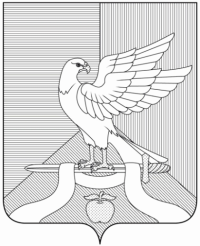 Р Е Ш Е Н И ЕСовета народных депутатовмуниципального образования Павловское сельское поселение Суздальского района Владимирской области